题目：试分析《人再囧途之泰囧》中的王宝形象，字数不少于800字。草根逆袭反哺中产——评《人再囧途之泰囧》中的王宝形象王宝强在中国电影演员群体中是_个特殊的存在，从群众演员到国际影帝的传奇星路让观众啧啧称叹。这样的跌宕经历也成为他表演事业的一项宝贵财富，让他可以驾轻就熟地诠释“傻根’’类型人物。《泰囧》中的王宝就是他演绎的叉·一个生动典型的“傻根”式的角色。王宝在意外情况频出的圆圆泰国旅程中，自得其乐、如鱼得水地享受着旅程的趣味。最终，完成全部旅行心愿，成全了拳拳孝子之心，上演了一出屌丝逆袭、草根反哺中产的传奇故事。    故事、情节、人物、语言以及．切造型因素都可以作为喜剧片制造喜剧元素的方式，可以成为笑点所在。作为一部由知名喜剧片编剧束焕领衔执笔、内地三大喜剧男星联袂主演的影片，《泰囧》把喜剧元素主要诉诸人物形象中。王宝这-人物角色承载了全片的大部分笑点。    从人物造型来看，王宝造型主要通过与平常生活不相符合的形象来引发观众笑声。影片中他的主要造型就是红色花纹裤子搭配佛像条纹T恤，背双肩刺猬包，偶尔还会佩戴无镜片的镜框以显示自己的时尚品位。这样的极富东南亚风情的服饰装备造型与王宝略显土气的容貌以及憨厚的表情组合在一起，会给观众创造不少视觉喻悦感。尤其是他与徐朗配合，窃取高博私家车钥匙时的泰国女性造型，更是笑料百出。这．段落中，由于泰式女装长裙紧裹身体，他不得不尽量快迈小碎步，以跟上男装扮相的徐朗的急切步伐。行进当中，为了扮演到位，王宝还刻意将双手相叠放于腰前右侧，仿似一个矫揉造作、身材矮小的泰国女人-般。这样男扮女装的反串式造型确实令人忍俊不禁。    王宝的表情与动作更是萌态不断、憨直可爱。作为一个对他人不设防，坦诚相待、城府不深的草根青年，王宝的面部表情和肢．体语言非常丰富。内心情绪的波动往往可以从面部表情和肢体动作方面直接体现出来。比如，近景镜头中王宝在宾馆疑似高博的房间门口咬手指，在泰国鱼店前学小鱼嘟嘴等。喜悦时，王宝会笑得阳光灿烂，如廊曼机场归还手机时，见到徐朗乐得开怀。惊恐时，会眼神闪躲或紧闭双目，躲避危险或百殷挣扎摆脱困境。比如，他从不及膝盖深度的山野溪流中慌乱地挣扎起身求生等。尤其是他的绝招功夫动作，泰拳之凌空飞腿，这样的画面通常会以仰拍镜头来呈现王宝借助托举物，身形潇洒、动作利落地一招制敌。可是每每此时，王宝都会双目圆睁，面部肌肉高度紧张，嘴巴大开\'伸出长舌，憨傻的表情化解了凌厉腾飞的功夫动作的气质，为“功夫大侠”添加了顽童色彩。    王宝喜欢搭讪，待人热情，文化程度不高，所以影片给他设计了彳艮多对白。前言不搭后语的对白，王宝可以以严肃坦诚且认真的方式表达出来，如泰国寺庙中，“圆途三宝”误闯黑社会交易现场难以脱身时，王宝竟然严肃地奉劝黑社会“退_．步海阔天空”，类似这样的错位对话产生强烈的滑稽喜剧感。还有就是王宝特殊的语言表达习惯，像说手机号时使用中式阿拉伯数字念读方式，人在国外喜欢使用“洋泾浜”英文说文明社交语言等。这种话语方式彰显了非典型的中国草根的幽默感。    影片成功塑造了一个内心阳光、积极向上、淳朴憨直、诚实勤劳的底层草根形象。王宝日常做葱油饼私营买卖，文化程度不高，但不妨碍这位阳光青年追逐时尚流行文化，如刷微博、迷自拍、比剪刀手、习惯用星座分析人的性格，认为无框镜框可以提高时尚指数，等等。他还精心准备了初次出国游——．泰国行的旅游攻略，尽管不知泰姬陵并非泰国名胜古迹。王宝心地纯良，好管闲事，遵规守矩，道德观念强。在北京机场登机之后，徐朗在飞机即刻起飞之前还在使用电子设备，王宝先是通报乘务人员批评徐朗，进而又以无见识可以原谅的理由来安慰徐朗，让徐朗哭笑不得。他待人热情、主动搭讪、喜欢交流，同时对人的热情也有直觉的判断。与徐朗在飞机上萍水相逢时，尽管徐朗冷淡排斥的态度非常明显，他依然兴致勃勃地与之搭讪，后来还组成“泰国传奇”的旅伴团体。而初见高博，他特务般的跟踪行为给王宝留下了阴险狡诈的深刻印象。所以一路旅程中，王宝都会下意识地躲避与他直接对立。    王宝不知人妖、绿帽子等这些词汇的详尽内涵，似乎没有一般成年人的人生阅历，但他也有特殊的聪明智慧。寺庙群战中他先是匍匐前进逃避拳脚，然后急中生智摔碎陶器制止混乱群殴场面。知足常乐的王．宝有他的生存智慧。他不懂“加盟商…‘上市”这些经济学术语，不懂得再生能源开发这样的高科技项目，但他可以凭借自己面食手艺让小小饼铺生意兴隆。他没有恋爱史，没有婚姻经历，可他却深谙忠诚守信这些幸福婚姻的基本原则。他心地善良，孝顺母亲，把为重病母亲的祈福作为泰国游的最重要行程。在泰国，徐朗与高博两位看起来智慧超群、踌躇满志的精英圆事连连、霉运不断，而憨厚愚钝的王宝却随遇而安、如鱼得水地享受了旅行的快乐。王宝简单的生存智慧，在白领商务精英徐朗最初看起来滑稽可笑，甚至愚不可及，所以两人在一路结伴旅程中，在生活习惯、价值观等方面冲突不断，制造了不少笑料，成为情节发展的主要推动力。但在认同人一系列互动的过程中，在“泰国传奇”与“奸商”高博的几番博弈中，王宝一直体现以简制繁的智慧。人物经历的叙述凝聚了主流价值的选择与文化想象。王宝与徐朗、高博的社会地位区别显而易见地体现了草根与中产之间的阶层差异，徐朗出于无护照原因，在王宝身无分文的时候接济了他；而王宝又在与徐朗、高博的交锋交流中，以自己简单的心思和直言快语的言行．占、醒了急功近利又困厄狼藉的两位商务精英。这个喜剧故事实际上借助一个跨境游的故事框架，传达大智若愚的草根在价值观层面上反哺精神迷失的社会中产的故事。其中确定自我价值归属，坚守勤劳踏实致富底线，珍视家庭与亲情等核心价值观念，既是当下社会的普世理想，又具有抚慰人心的神奇作用。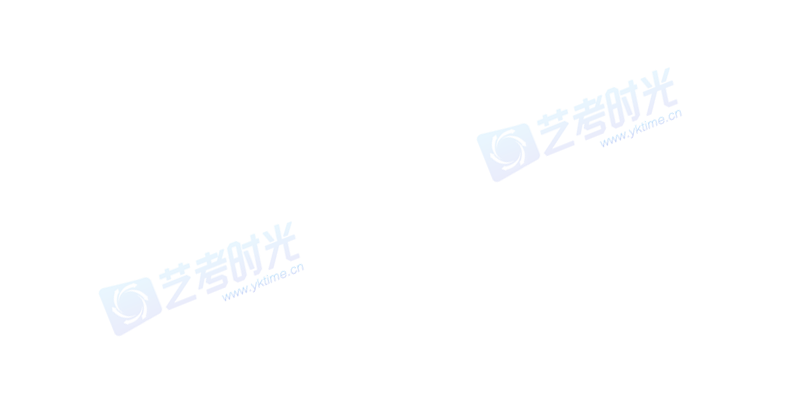 